 Jetzt machen  wir das mal hübsch…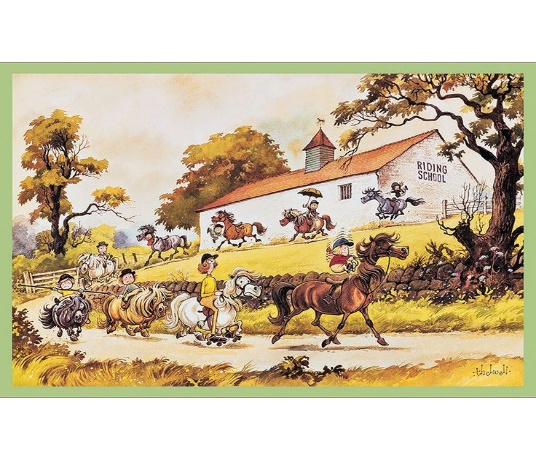 Dressurwoche und Quadrillenreiten17.07.-21-07.2023Hast du Lust auf ein besonderes Reitprogramm?Beim Quadrillen-Reiten musst du nicht nur auf dein Pferd achten, sondern auch auf deine Mitreiter(innen). Dazu musst du eine ganze Menge gleichzeitig beobachten und sicher mit deinem Pferd unterwegs sein. Wichtig ist dafür natürlich, dass du mit deinem tierischen Partner ein gutes Team bildest und dein Pferd deine Reitersprache versteht.Zusätzlich zum Reiten kümmert ihr euch natürlich auch gemeinsam mit uns um die tägliche Versorgung und Pflege eurer Lieblinge.Wenn du meinst, das ist was für dich, dann melde dich schnell an.Du kannst diese Ferien-Woche mit oder ohne Übernachtung buchen.Zeitraum: 17.– 21.07. Anreise Montag 10.00 Uhr, Abreise Freitag 13.00 Uhr Tageskinder: 09-18:00 Uhr (ausgenommen An- und Abreisetag)Ort: Zuckerfabrik 10, DettumKosten: 250 € / ohne Übernachtung 210 € Einzelheiten hierzu könnt ihr auf unserer Homepage auf den „Infoblättern für Übernachtungswochen oder für Tageskinder“ nachlesenAnmeldung bei Jani: 0162/9403376 oder unter reitgemeinschaftelm@gmail.comBankverbindung IBAN DE 16 2505 0000 0005 0226 60   Nord LB HelmstedtReitgemeinschaft Elm